UPTON BY CHESTER AND DISTRICT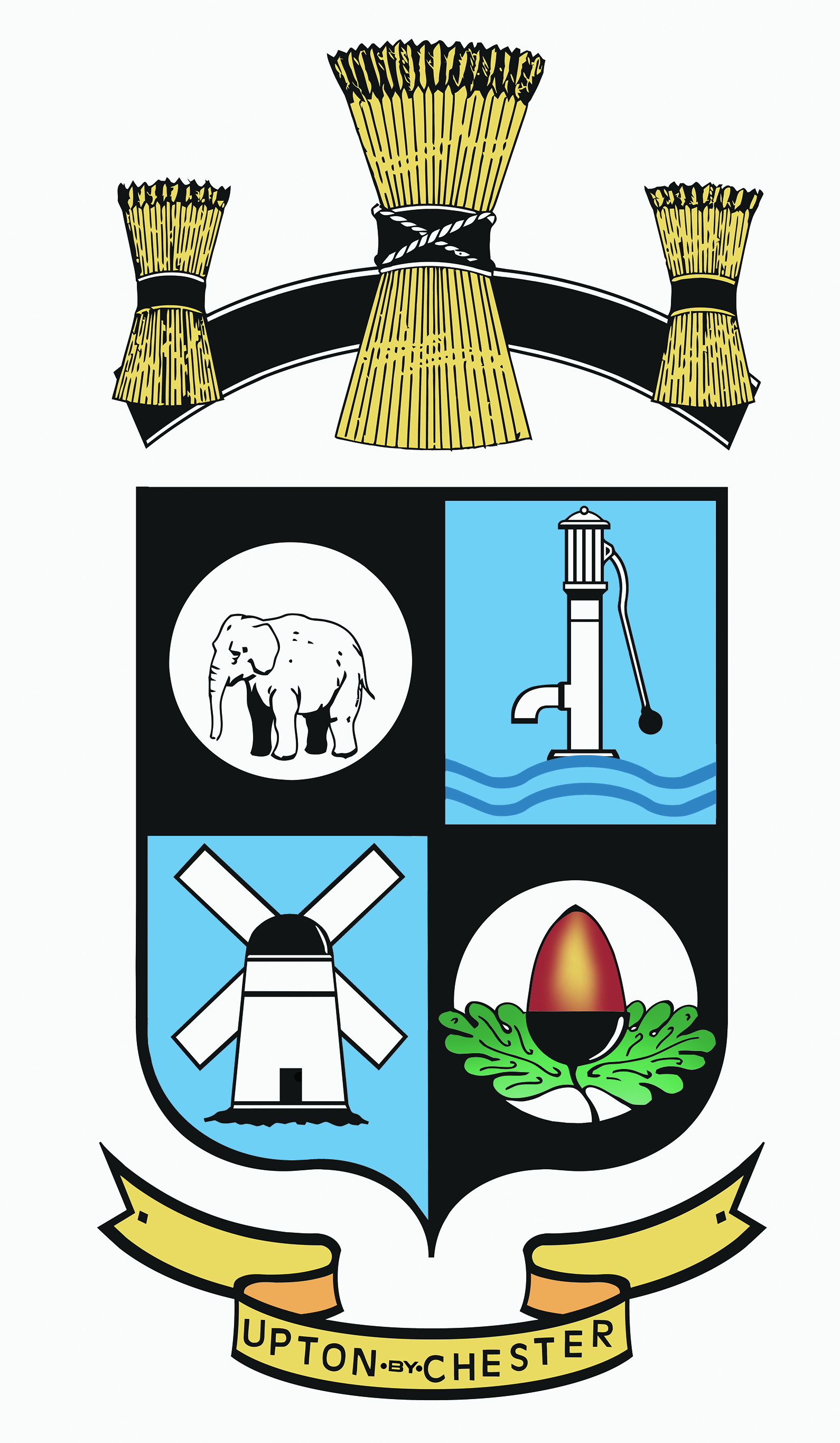  PARISH COUNCILUpton PavilionWealstone LaneUptonChesterCH2 1HD07584 415343Email: clerk@uptonbychester.org.uk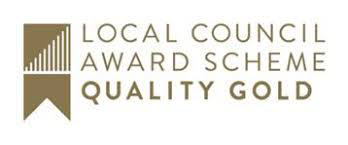 Dear Member,You are summoned to an extraordinary Meeting of Upton by Chester & District Parish Council to be held at 7.30pm on Monday 09 November 2020 at Upton Pavilion, Wealstone Lane, Upton, Chester.The business to be transacted at the meeting is detailed on the agenda below. Please note that Standing Orders will apply at this meeting.  Members of the press and public are entitled to attend and there will be an 'Open Forum' for 10 minutes at the beginning of the meeting to raise any issues with the Parish Council.03.11.20	Signed: Suzi Bull Clerk and Proper Officer AGENDA – Pt 11. APOLOGIES FOR ABSENCE.To receive apologies for absence as reported to the Clerk and approve reasons as necessary.2. DECLARATIONS OF INTEREST.Members are invited to declare any interests they may have in items on this agenda as per the Code of Conduct.3. CW&C COUNCIL SUSTAINABLE TRANSPORT TASK FORCE.To receive an invitation from CW&C Council for a representative to attend task force meetings for the purpose of considering ‘what the opportunities and barriers may be to deliver ambitious inclusive walking, cycling, public transport and integrated transport projects’.4. CW&C COUNCIL STTTF TERMS OF REFERENCE.To receive and consider the Terms of Reference for the ST task force.5. UPTON PARISH COUNCIL. To discuss and agree the UPC position on themes within the Terms of Reference and being considered by the task force.6. REPRESENTATIVE.If appropriate, to approve a representative to attend the task force meetings on behalf of UPC and Upton residents.